Toward carbon neutrality before 2060: trajectory and technical mitigation potential of non-CO2 greenhouse gas emissions from Chinese agricultureSupplementary InformationTable of ContentS1: Detailed model descriptionS2: Sources for historical activity dataS3: Emission factors S4: Description of Business-as-usual ScenarioS5: Description of Technical potential and Maximum technical potential scenariosS6: Uncertainty resultsS7: Supplement resultsSupporting referencesS1 Detailed model description"Bottom-up" and "Top-down" are the two modeling paradigms to present interactions between the focus sector and the economy (Barker et al., 2007; Bohringer and Rutherford, 2006; Kolstad et al., 2014). The top-down approach examines the broader economy and represents economic agents in an aggregate manner. They can incorporate feedback effects between different markets triggered by policy-induced changes on relative prices and incomes and then analyze the policies' impact on economic growth, trade, employment, and public revenues (Bohringer and Rutherford, 2006; Timilsina et al., 2021). The bottom-up models usually refer to sectoral-based or technology-based models, which simulate the interactions among various individual technologies within a sector or a sub-system of the economy (Bohringer and Rutherford, 2006; Wing et al., 2008). They can provide detailed physical and economic representations of supply- and demand-side technology paths.The Agriculture-induced non-CO2 GHG INVentory model (AGHG-INV) is a bottom-up model, and it follows the 2006 IPCC Guidelines for National Greenhouse Gas Inventories (IPCC, 2006). This model is built upon publicly available activity data from the national statistical database (http://https--data--stats--gov--cn--e4192.proxy.www.stats.gov.cn/easyquery.htm?cn=C01). Primary non-CO2 GHG sources in AGHG-INV include enteric fermentation during the production of ruminants (including cattle, sheep, and goats), which emits CH4; livestock manure, which emits N2O and CH4; production of rice in paddy fields, which emits CH4; direct N2O emission from agricultural soils due to human-induced net nitrogen additions to the ground via chemical fertilizers and organic fertilizer, as well as indirect N2O emission through deposition, leaching, and runoff; and combustion of agricultural residues, which emits N2O and CH4.The annual emission (Em) of g type (g=1 CH4; g=2 N2O) of non-CO2 GHG from emission source s (s=1 enteric fermentation; s=2 manure management; s=3 rice cultivation; s=4 agricultural soils; s=5 agricultural residues) in year y are calculated by eq. (S1).     eq. (S1)Where ACT is the activity level of the emission source; EF is the emission factor of the emission source in process p in region r.Detailed methods for each source are listed as follows.Enteric FermentationAnnual CH4 emissions of enteric fermentation () are calculated by eq.(S2).    eq. (S2)Where  is the emission factor for the defined livestock population (kg CH4 head-1 yr-1);  is the number in stock of livestock category c (heads).Manure ManagementAnnual CH4 emissions from manure management () are calculated by eq.(S3).    eq. (S3)Where  is the emission factor for the defined livestock population (kg CH4 head-1 yr-1);  is the number in stock of livestock category c (heads).Annual N2O emissions from manure management () are calculated by eq.(S4).    eq. (S4)Where  is the number of head of livestock category c (heads);  is the annual average nitrogen (N) excretion per head of livestock category c (kg N head-1 yr-1);  is the fraction of total N excretion for each livestock category c that is managed in manure management system MS (dimensionless);  is the emission factor for direct N2O emissions from manure management system MS (kg N2O-N kg N-1); is the amount of manure nitrogen that is lost due to volatilization of ammonia or NOx (kg N yr-1); is the emission factor for N2O emission from atmospheric deposition of nitrogen on soil and water surface (kg N2O-N); is the amount of manure nitrogen that leached from manure management systems (kg N yr-1);  is the emission factor for N2O emission from N leaching and runoff (kg N2O-N kgN-1);  is the conversion of N2O-N emissions to N2O emissions.Rice cultivationAnnual CH4 emissions from rice cultivation () are calculated by eq.(S5).    eq. (S5)Where  is the emission factors of rice in ecosystem sy (kg CH4 ha-1);  is the annual sown area of rice in ecosystem sy (ha yr-1).Agricultural soilsAnnual N2O emissions from rice cultivation () are calculated by eq.(S6).    eq. (S6)Where  is the annual amount of synthetic N fertilizer applied to soils of upland system sy (kg N2O-N yr-1);  is the annual amount of organic N fertilizer (including animal manure, compost, sewage sludge and other organic N additions) applied to soils of upland system sy (kg N2O-N yr-1);  is the efficient factor for N2O emission from N input in upland system sy (kg kg-1);  is the annual amount of synthetic N fertilizer applied to flooded rice (kg N2O-N yr-1);  is the annual amount of organic N fertilizer applied to flooded rice (kg N2O-N yr-1);  is the efficient factor for N2O emission for flooded rice (kg kg-1);  is the annual amount of synthetic N fertilizer applied to soils (kg N2O-N yr-1);  is the fraction of synthetic N fertilizer that volatilizes as NH3 or NOx (kg kg-1); is the annual amount of organic N additions to soils(kg N2O-N yr-1);  is the annual amount of N deposited(kg N2O-N yr-1);  is the fraction of organic N addition and deposited N that that volatilizes as NH3 or NOx (kg kg-1);  is the emission factor for N2O emission from atmospheric deposition of N on soils and water surface(kg kg-1); is the conversion of N2O-N emissions to N2O emissions.Burning of agricultural residuesAnnual CH4 emissions from burning of agricultural residues () are calculated by eq.(S7).    eq. (S7)Where  is the annual dry matter yield for crop i (kg yr-1);  is the fraction of crop i burnt (%);  is the combustion factor (dimensionless);  is the emission factor for CH4 due to burning of agricultural residues (kg kg-1).Annual N2O emissions from burning of agricultural residues () are calculated by eq.(S8).    eq. (S8)Where  is the annual dry matter yield for crop i (kg yr-1);  is the fraction of crop i burnt (%);  is the combustion factor (dimensionless);  is the emission factor for N2O due to burning of agricultural residues (kg kg-1).S2 Sources for historical activity dataThe historic activity data sources include the open National Data (http://https--data--stats--gov--cn--e4192.proxy.www.stats.gov.cn/easyquery.htm?cn=C01) (NBS, 2021), China compendium of Statistics 1949-2008 (NBS, 2008a), Chinese Rural Statistical Yearbooks from 1985 (the earliest available from public source) to 2019 (the latest available for this paper) (NBS, 1985, 1986, 1987, 1988, 1989, 1990, 1991, 1992, 1993, 1994, 1995, 1996, 1997, 1998, 1999, 2000, 2001, 2002, 2003, 2004, 2005, 2006, 2007, 2008b, 2009, 2010, 2011, 2012, 2013, 2014, 2015, 2016, 2017, 2018, 2019). S3 Emission factorsThe choice of emission factors (EFs) for estimation of non-CO2 GHG emissions in AGHG-INV follows the methodology recommended in IPCC 2006 guidelines as closely as available data allows. We adopted the regional EFs for rice cultivation, manure management and enteric fermentation from the People’s Republic of China National Greenhouse Gas Inventory 2005 (PRCNGGI 2005). We also compile regional specific EFs for other source sector from published literature in English and Chinese, and the mean, minimum and maximum of these reported values are listed in Table S1 to Table S6. Table S1 CH4 Emission factors (EFs) of enteric fermentationSource: Khalil et al., 1993; IPCC, 1996; Yamaji et al., 2003; Zhou et al., 2007; IPCC, 2006; NDRC, 2011; Edouard et al., 2019Table S2 CH4 Emission factors (EFs) of manure managementSource: IPCC, 2006; Zhou et al., 2007; NDRC, 2011Table S3 N2O Emission factors (EFs) of manure managementSource: IPCC, 2006; NDRC, 2011; Guo et al., 2017; Hu et al., 2019; Zhou et al., 2014Table S4 N2O Emission factors (EFs) of different manure management systemsSource: NDRC, 2011; Zhou et al., 2014Table S5 CH4 Emission factors (EFs) of rice cultivationTable S6 N2O Emission factors (EFs) of nitrogen addition from different crop fieldsSource: NDRC, 2011; Xu et al., 2016; Shi et al., 2010; Wang et al., 2008; Ju et al., 2017; Wang et al., 2018; Wang et al., 2019S4 Description of Business-as-usual ScenarioBusiness-as-usual (BAU) scenario continues the current trends in key drivers, including population, urbanization, economic development, agricultural development, and diets. Our basic premise is that future emissions is determined by future demand for agricultural production, which will likely be shaped by two primary factors, population and per capita food consumption. Population and urbanization, we used data from World Population Prospect 2019 and World Urbanization Prospect 2018 by United Nations Department of Economic and Social Affairs (https://population.un.org/wpp/). Nine future population scenarios to 2100, including medium fertility variant, high fertility variant, low fertility variant, constant-fertility variant, instant-replacement-fertility variant, momentum variant, zero-migration variant, constant-mortality variant, and no change variant, and one urbanization rate scenario to 2050 are provided for China, and their ranges are illustrated by Figure S1(a) and (b). The urbanization rates from 2051 to 2060 are obtained by applying Vector Autogression model (VAR), which is commonly used for multivariate time series. 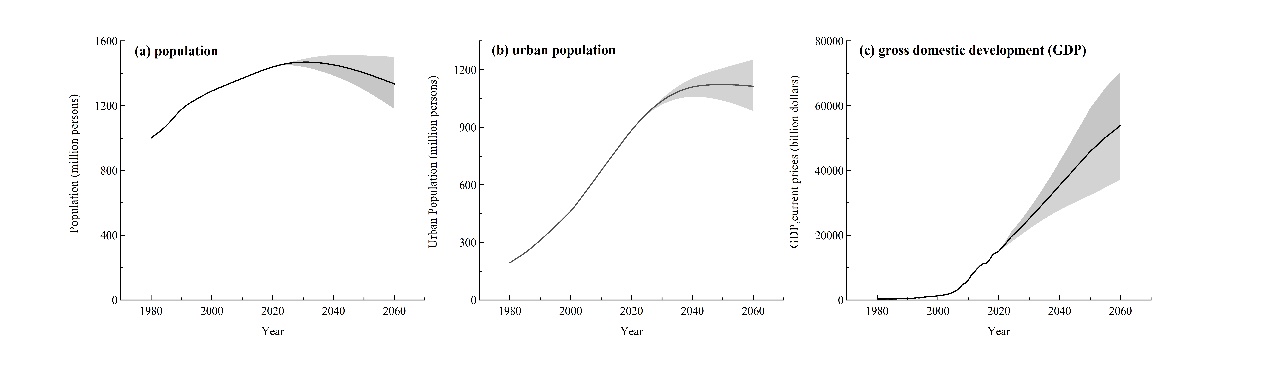 Figure S1 Projected trends of (a) population; (b) urban population; and (c) gross domestic product (GDP) in China to 2060Economic development, we used the average projections by Organization for Economic Co-operation and Development (OECD) Economic Outlook (https://stats.oecd.org/), The China in 2030 by the World Bank and China’s Development Research Center of the State Council (2013), and International Monetary Fund World Economic Outlook Database (https://www.imf.org/en/Publications/WEO/weo-database/2021/April). But all outlooks only project the gross domestic product (GDP) in China to 2030, so we apply VAR, based on historic GDP from 1980 to 2019 and projected GDP from 2020 to 2030, to predict the GDP to 2060, as shown in Figure S1(c). Diet change, we adopt four models to produce high vs low projected estimates of future demand of six animal-based products (beef, pork, mutton, poultry meat, milk and egg), because there is no single universally-accepted method of forecasting temporal change of consumption patterns. But only the average estimate is used for projecting the future emissions. In the first method, we consider the relationship between per capita consumption and per capita GDP (Du et al., 2018). We compiled consumption data from 1980 to 2018 from national statistical database (https://data.stats.gov.cn/easyquery.htm?cn=C01). We also apply two regression models, i.e. ordinary least squares (OLS) and VAR, to predict changing consumption pattern to 2060, based on the empirical changes between population, per capita GDP, and consumption from 1980 to 2018. We also integrate data in OECD-FAO Agricultural Outlook (Edition 2020), which project the per capita consumption to 2029 (https://data.oecd.org/agroutput/meat-consumption.htm). As shown in Figure 2S, different levels of uncertainties exist for future demand of the six animal-source products. Diets are rooted in culture and traditions while responding to changing lifestyle driven by for instance by urbanization and changing income. 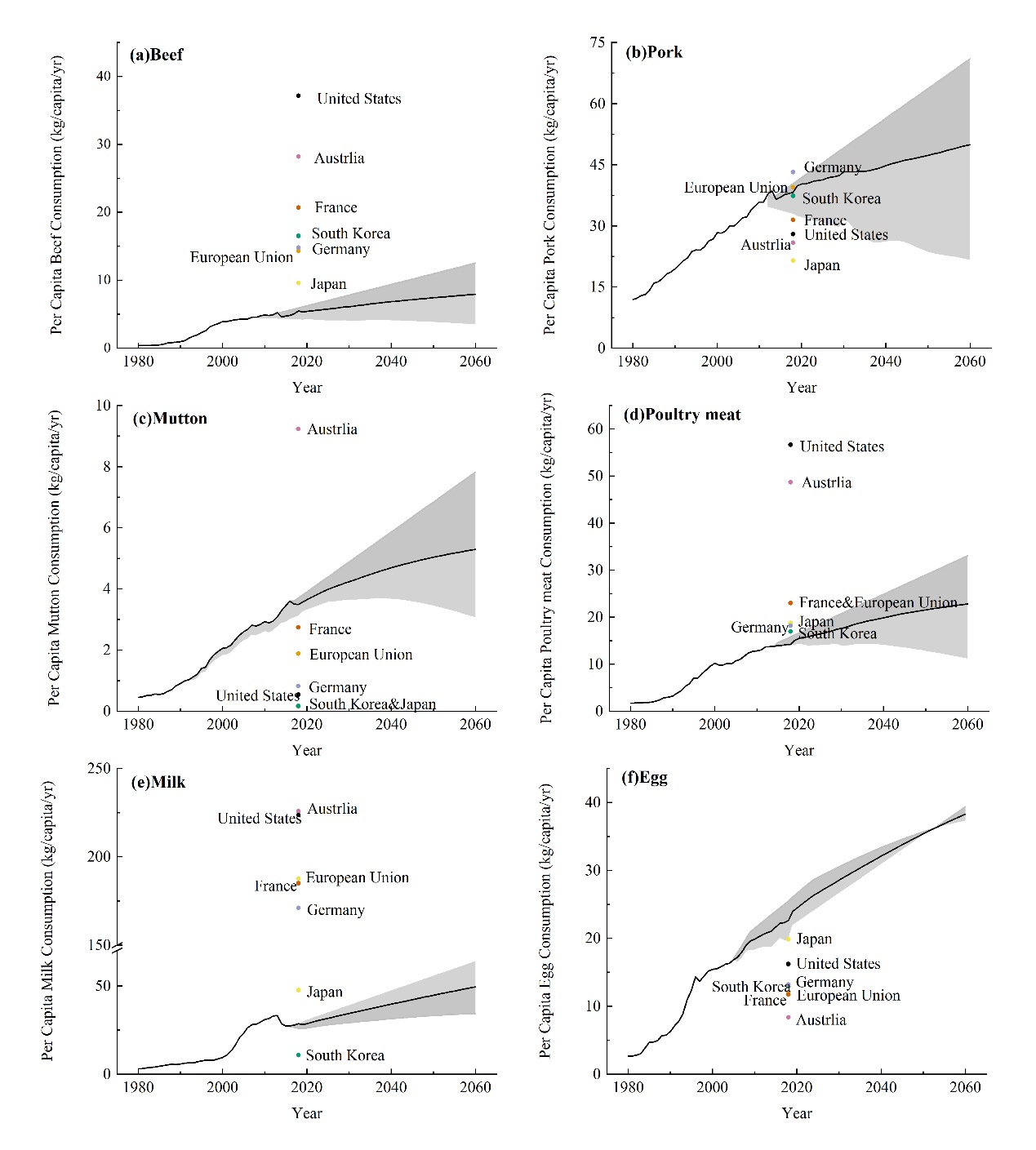 Figure S2 Projected trends of per capita consumption in China of (a)beef; (b) pork; (c) mutton; (d) poultry meat; (e)milk; and (f) eggAgricultural development. We calculated a statistical extrapolation of historical trends to forecast future domestic crop production using provincial-scale data. We compiled data from the national statistical database and then forecast total production and sown areas for each crop for each province, using VAR. The national predictions of major crops were calibrated with the estimates for rice, wheat, maize, soybean, cotton, sugar crops, potato, fruit, and vegetables, to 2030 of Chinese Agriculture Outlook Report by China Agricultural Monitoring and Early-warning System (CAMES) (Committee for Market Warning, 2021). For livestock production, we forecast domestic production by extrapolating the historic relationship between livestock production and consumption into future. The predictions for pork, poultry meat, ruminants’ meat (beef and mutton), egg and milk at national level are also calibrated with the CAMES estimates (Committee for Market Warning, 2021). For those having very radical trends, if the prediction will increase or decrease more than by 40% compared with that in 2018, the production will be frozen since the year. The domestic production of major crops and livestock to 2060 are illustrated in Table S7 and S8.Table S7 Production of major crops in the BAU scenarioTable S8 Production of major livestock in the BAU scenarioS5 Description of Technical potential and Maximum technical potential scenariosWe conducted meta-analysis to evaluate the reduction efficiency (RE) and technical applicability (TA) of the selected 17 technologies (Uprety et al., 2012; Gerber et al., 2013; Hristov et al., 2013). The implementation potential (IP) were assumed on the basis of public report and consultation with 10 experts in this field. The RE, TA and TP of each technology in crop farming sector and in livestock feeding sector are listed in Table S9 and Table S10. S6 Uncertainty analysisActivity data. The sum of provincial data is not always the same with national data from National statistical system or international organization. The difference is shown in Table S11 and Table S12. Emission factors. The ranges of key emission factors (EFs) are listed in the Table S1 to Table S6.Projected data of driving forces. The ranges of estimates of key driving forces and their coefficients of variants (CVs) are listed in Table S13. From which we can see, great uncertainties exist in the projections of GDP and future consumptions of the 6 animal-sourced products, CVs of which are usually above 40%.Uncertainties between spatial scales are listed in Table S14, due to the aggregation and disaggregation processes. S7 Supplement resultsThe non-CO2 GHG emissions under the three scenarios for each province are listed in Table S15.Table S9 The reduction efficiency (RE), technical applicability (TA), and implementation potential (IP) for technologies in crop farming sectora According to Zhang (2019), the implementation area of Formula Fertilization by Soil Testing amounted to 128 million ha (89.3% of total arable land in China) in 2019 (https://www.chinacourt.org/article/detail/2019/12/id/4734396.shtml). b In 2019, the implementation area of all new types of fertilizer, including slow release fertilizer and water soluble fertilizer amounted to 16.3 million ha (11% of total arable land in China) (https://www.chinacourt.org/article/detail/2019/12/id/4734396.shtml).Table S10 The reduction efficiency (RE), technical applicability (TA), and implementation potential (IP) for technologies in livestock feeding sectora The implementation rate of L4, L5, and L6 are from the People’s Republic of China National Greenhouse Gas Inventory 2005 (PRCNGGI 2005) and Zhu et al. (2020). Table S11 Differences of activity data among provincial-level, national and international statistics in 2010a Data source: FAOSTAT (http://www.fao.org/faostat/en/)b In FAOSTAT, there is no data for beef cattle and dairy cattle, but data on buffaloes (29.5 million heads) and cattle (68.7 million heads)Table S12 Differences of activity data among provincial-level, national and international statistics in 2018a Data source: FAOSTAT (http://www.fao.org/faostat/en/)b In FAOSTAT, there is no data for beef cattle and dairy cattle, but data on buffaloes (27.1 million heads) and cattle (63.3 million heads)Table S13 Comparisons and coefficients of variations (CVs) of projected driving forces from different sources or modelsTable S14 Uncertainties between estimates at different spatial scales (%)Table S15 Non-CO2 GHG emissions for each province under three scenarios (Unit: Mt CO2-eq)ReferencesBarker, T., Bashmakov, I., Alharthi, A., et al., 2007: Mitigation from a cross-sectoral perspective. In Climate Change 2007: Mitigation. Contribution of Working Group III to the Fourth Assessment Report of the Intergovernmental Panel on Climate Change, Cambridge University Press, Cambridge, United Kingdom, and New York, NY, USA.Bohringer, C., Rutherford, T. F. 2006. Combining Top-Down and Bottom-Up in Energy Policy Analysis: A Decomposition Approach. ZEW - Centre for European Economic Research Discussion Paper No. 06-007, Available at SSRN: https://ssrn.com/abstract=878433 or http://dx.doi.org/10.2139/ssrn.878433Cai, Z.C., Tsuruta, H., Minami, K., 2000. Methane emission from rice fields in China: measurements and influencing factors. J. Geophys. Res. Atmos. 105, 17231–17242. https://doi.org/10.1029/2000JD900014Cao, J., Hong, Y., 1996. Methane emission flux from rice fields in suburban Guiyang (in Chinese). Chinese J. Soil Sci. 27, 19–22. https://doi.org/10.19336/j.cnki.trtb.1996.01.007Chen, G., Huang, G., Huang, B., Wu, J., Yu, K., et al, 1995. CH4 and N2O emission from a rice field and effect of Azolla and fertilization on them (in Chinese). Chinese J. Appl. Ecol. 06, 378–382. https://doi.org/10.13287/j.1001-9332.1995.0077Chen, Z., Li, D., Shao, K., Wang, B., 1993. Features of CH4 emission from rice paddy fields in Beijing and Nanjing. Chemosphere 26, 239–245. https://doi.org/10.1016/0045-6535(93)90424-4Department of Climate Change, National Development and Reform Commission(NDRC), 2011. Guidelines for the provincial inventory of greenhouse gas (Trial). Beijing.Committee for Market Warning, Ministry of Agriculture and Rural Development, 2021. Chinese Agriculture Outlook Report (2021-2030) (in Chinese). China Agricultural Science and Technology Press, Beijing.Duan, B., Lu, W., Chen, W., Lu, Y., et al., 1999. Impact of Planted Hybrid Rice on Methane Emission and the Methanogens of Paddy Soil (in Chinese). Agro-Environmental Prot. 18, 203–208.Edouard, N., Charpiot, A., Robin, P., Lorinquer, E., Dollé, J.-B., Faverdin, P., 2019. Influence of diet and manure management on ammonia and greenhouse gas emissions from dairy barns. Animal 13, 2903–2912. https://doi.org/10.1017/S1751731119001368Guo, J., Qi, D., Zhang, N., Sun, L., Hu, R., 2017. Chinese greenhouse gas emissions from livestock: trend and predicted peak value (in Chinese). J. Agro-Environment Sci. 36, 2106–2113. https://doi.org/10.11654/jaes.2017-0132Hu, B., Zhao, H., Wang, Y., Wang, C., Shi, Z., Wan, H., Peng, T., 2019. Estimation of annual CH4 and N2O emissions from solid dairy manure storage in Yanqing of Beijing based on dynamic chamber method. Trans. Chinese Soc. Agric. Eng. 35. https://doi.org/10.11975/j.issn.1002-6819.2019.03.025Intergovernmental Panel on Climate Change(IPCC), 1996. Revised 1996 IPCC Guidelines for National Greenhouse Gas Inventories.Intergovernmental Panel on Climate Change(IPCC), 2006. In: Eggleston, S., Buendia, L., Miwa, K., Ngara, T., Tanabe, K., (eds.), 2006 IPCC Guidelines for National Greenhouse Gas Inventories. Institute for Global Environmental Strategies (IGES), Kanagawa.Ju, X., Zhang, C., 2017. Nitrogen cycling and environmental impacts in upland agricultural soils in North China: A review. J. Integr. Agric. 16, 2848–2862. https://doi.org/10.1016/s2095-3119(17)61743-xKhalil, M.A.K., Rasmussen, R.A., Shearer, M.J., Dalluge, R.W., Ren, L.X., Duan, C., 1998. Measurements of methane emissions from rice fields in China. J. Geophys. Res. Atmos. 103, 25181–25210. https://doi.org/10.1029/97JD02611Khalil, M.A.K., Shearer, M.J., Rasmussen, R.A., 1993. Methane sources in China: Historical and current emissions. Chemosphere 26. https://doi.org/10.1016/0045-6535(93)90417-4Kolstad, C., Urama, K., Broome, A., et al. 2014. Social, economic, and ethical concepts and methods. In: IPCC. Climate Change 2014: Mitigation of Climate Change. Contribution of Working Group III to the Fifth Assessment Report of the Intergovernmental Panel on Climate Change. Cambridge University Press, Cambridge, United Kingdom and New York, NY, USA.Li, J., 2018. Effects of Different Water and Nitrogen Fertilizer Management Practices on Rice Growth and Greenhouse Gas Emissions in the Double Rice Cropping System (in Chinese). Chinese Academy of Agricultural Sciences, Beijing.Li, Y., Lin, E., Rao, M., 1997. The effect of agricultural practices on methane and nitrous oxide emissions from rice field and pot experiments. Nutr. Cycl. Agroecosystems 49, 47–50. https://doi.org/10.1023/A:1009799216797Lin, K., Xiang, Y., Jiang, D., Hu, Q., et al, 2000. Methane emission flux from paddy fields and its control in Hubei (in Chinese). J. Agro-Environment Sci. 19, 267–270.Liu, F., Yong, H., 2019. Greenhouse Gas Emission Reduction Potential of Livestock Manure Management: A Case Study of Cattle Breeding. Ecol. Econ. 35, 42–46.Liu, Fang, Yong, H., 2019. Greenhouse Gas Emission Reduction Potential of Livestock Manure Management: A Case Study of Cattle Breeding. Ecol. Econ. 35, 42–46.Lu, W.F., Chen, W., Duan, B.W., Guo, W.M., Lu, Y., Lantin, R.S., Wassmann, R., Neue, H.U., 2000. Methane emissions and mitigation options in irrigated rice fields in southeast China. Nutr. Cycl. Agroecosystems 58, 65–73. https://doi.org/10.1007/978-94-010-0898-3_6National Bureau of Statistics (NBS). National Data. http://https--data--stats--gov--cn--e4192.proxy.www.stats.gov.cn/easyquery.htm?cn=C01National Bureau of Statistics (NBS), 2019. China rural statistical yearbook 2019. China Statistics Press, Beijing.National Bureau of Statistics (NBS), 2018. China rural statistical yearbook 2018. China Statistics Press, Beijing.National Bureau of Statistics (NBS), 2017. China rural statistical yearbook 2017. China Statistics Press, Beijing.National Bureau of Statistics (NBS), 2016. China rural statistical yearbook 2016. China Statistics Press, Beijing.National Bureau of Statistics (NBS), 2015. China rural statistical yearbook 2015. China Statistics Press, Beijing.National Bureau of Statistics (NBS), 2014. China rural statistical yearbook 2014. China Statistics Press, Beijing.National Bureau of Statistics (NBS), 2013. China rural statistical yearbook 2013. China Statistics Press, Beijing.National Bureau of Statistics (NBS), 2012. China rural statistical yearbook 2012. China Statistics Press, Beijing.National Bureau of Statistics (NBS), 2011. China rural statistical yearbook 2011. China Statistics Press, Beijing.National Bureau of Statistics (NBS), 2010. China rural statistical yearbook 2010. China Statistics Press, Beijing.National Bureau of Statistics (NBS), 2009. China rural statistical yearbook 2009. China Statistics Press, Beijing.National Bureau of Statistics (NBS), 2008. China rural statistical yearbook 2008. China Statistics Press, Beijing.National Bureau of Statistics (NBS), 2008. China compendium of Statistics 1949-2008. China Statistics Press, Beijing.National Bureau of Statistics (NBS), 2007. China rural statistical yearbook 2007. China Statistics Press, Beijing.National Bureau of Statistics (NBS), 2006 China rural statistical yearbook 2006. China Statistics Press, Beijing.National Bureau of Statistics (NBS), 2005 China rural statistical yearbook 2005. China Statistics Press, Beijing.National Bureau of Statistics (NBS), 2004 China rural statistical yearbook 2004. China Statistics Press, Beijing.National Bureau of Statistics (NBS), 2003. China rural statistical yearbook 2003. China Statistics Press, Beijing.National Bureau of Statistics (NBS), 2002. China rural statistical yearbook 2002. China Statistics Press, Beijing.National Bureau of Statistics (NBS), 2001. China rural statistical yearbook 2001. China Statistics Press, Beijing.National Bureau of Statistics (NBS), 2000. China rural statistical yearbook 2000. China Statistics Press, Beijing.National Bureau of Statistics (NBS), 1999. China rural statistical yearbook 1999. China Statistics Press, Beijing.National Bureau of Statistics (NBS), 1998. China rural statistical yearbook 1998. China Statistics Press, Beijing.National Bureau of Statistics (NBS), 1997. China rural statistical yearbook 1997. China Statistics Press, Beijing.National Bureau of Statistics (NBS), 1996. China rural statistical yearbook 1996. China Statistics Press, Beijing.National Bureau of Statistics (NBS), 1995. China rural statistical yearbook 1995. China Statistics Press, Beijing.National Bureau of Statistics (NBS), 1994. China rural statistical yearbook 1994. China Statistics Press, Beijing.National Bureau of Statistics (NBS), 1993. China rural statistical yearbook 1993. China Statistics Press, Beijing.National Bureau of Statistics (NBS), 1992. China rural statistical yearbook 1992. China Statistics Press, Beijing.National Bureau of Statistics (NBS), 1991. China rural statistical yearbook 1991. China Statistics Press, Beijing.National Bureau of Statistics (NBS), 1990. China rural statistical yearbook 1990. China Statistics Press, Beijing.National Bureau of Statistics (NBS), 1989. China rural statistical yearbook 1989. China Statistics Press, Beijing.National Bureau of Statistics (NBS), 1988. China rural statistical yearbook 1988. China Statistics Press, Beijing.National Bureau of Statistics (NBS), 1987. China rural statistical yearbook 1987. China Statistics Press, Beijing.National Bureau of Statistics (NBS), 1986. China rural statistical yearbook 1986. China Statistics Press, Beijing.National Bureau of Statistics (NBS), 1985. China rural statistical yearbook 1985. China Statistics Press, Beijing.Peng, L., Zhang, Q., He, K., 2016. Emission inventory of atmospheric pollutants from open burning of crop residues in China based on a national questionnaire (in Chinese). Res. Environ. Sci. 29, 1109–1118. https://doi.org/10.13198/j.issn.1001-6929.2016.08.02Shi, S., Li, Y., Liu, Y., Wan, Y., Gao, Q., Zhang, Z., 2010. CH4 and N2O emission from rice field and mitigation options based on field measurements in China: an integration analysis (in Chinese). Sci. Agric. Sin. 43, 2923–2936. https://doi.org/10.3864/j.issn.0578-1752.2010.14.011Tao, Z., et al., 1998. CH4 Emission From Paddy Fields in Different Regions in China and the Control Measures (in Chinese). J. Agro-Environment Sci. 17, 1–7.Tao, Z., Tian, S., Zhou, Y., Du, D., et al, 1993. Methane Emission from Single Cropping Rice Paddies Amended with Different Manures (in Chinese). J. Agro-Environment Sci. 12, 193-197+241.The World Bank, Development Research Center of the State Council of China, 2013. China 2030: Building a modern, harmonious, and creative society. The World Bank, Washington DC.Timilsina, G. R., Pang, J., Xi, Y.. 2021. Enhancing the quality of climate policy analysis in China: Linking bottom-up and top-down models. Renew. Sust. Energ. Rev. 151:111551.Uprety, D.C., Dhar, S., Dong, H., Kimball, B.A., Garg, A., Upadhyay, J., 2012. Technologies for Climate Change Mitigation - Agriculture Sector. UNEP Risø Centre on Energy, Climate and Sustainable Development Department of Management Engineering Technical University of Denmark (DTU), Frederiksborg.Wang, B., 2014. Research on GHGs Reduction of Different Innovative Nitrogen Fertilizer from a Double Rice Field (in Chinese). Chinese Academy of Agricultural Sciences, Beijing.Wang, C., Shen, J., Zheng, L., Liu, J., Qin, H., Li, Y., Wu, J., 2014. Effects of combined applications of pig manure and chemical fertilizers on CH4 and N2O emissions and their global warming potentials in paddy fields with double-rice cropping (in Chinese). Environ. Sci. 35, 3120–3127. https://doi.org/10.13227/j.hjkx.2014.08.040Wang, L., Li, H., Qiu, J., 2008. Characterization of emissions of nitrous oxide from soils of typical crop fields in Huang-Huai-Hai Plain (in Chinese). Sci. Agric. Sin. 41, 1248–1254.Wang, Q., He, X., Liu, X., Wang, C., Chai, Z., 2019. N2O emission characteristics from the soil in a’kuerlexiangli’pear orchard based on 15N tracing (in Chinese). J. Fruit Sci. 36, 866–874. https://doi.org/10.13925/j.cnki.gsxb.20180496Wang, X., Zou, C., Gao, X., Guan, X., Zhang, W., Zhang, Y., Shi, X., Chen, X., 2018. Nitrous oxide emissions in Chinese vegetable systems: A meta-analysis. Environ. Pollut. 239, 375–383. https://doi.org/10.1016/j.envpol.2018.03.090Wang, Z.Y., Xu, Y.C., Li, Z., Guo, Y.X., Wassmann, R., Neue, H.U., Lantin, R.S., Buendia, L. V, Ding, Y., Wang, Z., 2000. A four-year record of methane emissions from irrigated rice fields in the Beijing region of China. Nutr. Cycl. Agroecosystems 58, 55–63. https://doi.org/10.1023/A:1009878115811Wassmann, R., Tölg, M., Papen, H., Rennenberg, H., Seiler, W., Cheng, D.X., Wang, M.X., 1996. Spatial and seasonal distribution of organic amendments affecting methane emission from Chinese rice fields. Biol. Fertil. Soils 22, 191–195. https://doi.org/10.1007/BF00382511Wassmann, R., Wang, M.X., Shangguan, X.J., Xie, X.L., Shen, R.X., Wang, Y.S., Papen, H., Rennenberg, H., Seiler, W., 1993. First records of a field experiment on fertilizer effects on methane emission from rice fields in Hunan‐Province (PR China). Geophys. Res. Lett. 20, 2071–2074. https://doi.org/10.1029/93GL01915Wei, H., Sun, W., Huang, Y., 2012. Statistical analysis of methane emission from rice fields in China and the driving factors (in Chinese). Sci. Agric. Sin. 45, 3531–3540. https://doi.org/10.3864/j.issn.0578-1752.2012.17.009Wing, I. S. 2008. The synthesis of bottom-up and top-down approaches to climate policy modeling: Electric power technology detail in a social accounting framework. Energy Econ., 30:547-573.Xiao, Z.X., Fu, Z.Q., Xu, H.Q., Su, S., Guo, Y., Zhang, L., Tang, J.W., 2019. Differences and Relationship Between Rhizosphere Characteristics and Methane Emissions of Double-cropping Rice Variety (in Chinese). Environ. Sci. 40, 904–914. https://doi.org/10.13227/j.hjkx.201805126Xie, L., Xu, J., Guo, L., Xu, Y., Sun, X., Zhao, H., Guo, F., Zhao, X., 2017. Impact of water/fertilizer management on methane emission in paddy fields and on global warming potential (in Chinese). Chinese J. Eco-Agriculture 25, 958–967. https://doi.org/10.13930/j.cnki.cjea.160921Xu, Y., Guo, L., Xie, L., Yun, A., Li, Y., Zhang, X., Zhao, X., Diao, T.T., 2016. Characteristics of background emissions and emission factors of N2O from major upland fields in China (in Chinese). Sci. Agric. Sin 49, 1729–1743. https://doi.org/10.3864/j.issn.0578-1752.2016.09.009Yamaji, K., Ohara, T., Akimoto, H., 2003. A country-specific, high-resolution emission inventory for methane from livestock in Asia in 2000. Atmos. Environ. 37. https://doi.org/10.1016/S1352-2310(03)00586-7Yan, M., Hua, R., Wang, D., Ma, X., 2000. Study on estimation of methane emission from rice fields in the Changchun area (in Chinese). Sci. Geogr. Sin. 20, 386–290. https://doi.org/10.13249/j.cnki.sgs.2000.04.016Yang, L., Li, X., Yu, S., Liu, W., 2016. The mitigation potential of greenhouse gas emissions from pig manure management in Hubei (in Chinese). Resour. Sci. 38, 557–564. https://doi.org/10.18402/resci.2016.03.18Yao, H., Chen, Z.L., 1994. Seasonal variation of methane flux from a Chinese rice paddy in a semi arid, temperate region. J. Geophys. Res. Atmos. 99, 16471–16477. https://doi.org/10.1029/94JD01154Yi, Q., Tang, S., Feng, Y., Huang, X., Huang, Q., Li, P., Fu, H., Yang, S., 2014. Emissions of CH4 and N2O from paddy soil in South China under different fertilization patterns (in Chinese). J. Agro-Environment Sci. 12, 2478–2484. https://doi.org/10.11654/jaes.2014.12.028Yue, J., Shi, Y., Liang, W., Wu, J., Wang, C., Huang, G., 2005. Methane and nitrous oxide emissions from rice field and related microorganism in black soil, northeastern China. Nutr. Cycl. Agroecosystems 73, 293–301. https://doi.org/10.1007/s10705-005-3815-5Zheng, X., Wang, M., Wang, Y., Shen, R., et al, 1997. CH4 and N2O Emissions from Rice Paddy Fields in Southeast China (in Chinese). Chinese J. Atmos. Sci. 21, 104–110.Zhong, C., Yang, B., Zhang, P., Li, P., Huang, G., 2019. Effect of Paddy-upland Rotation With Different Winter Corps on Rice Yield and CH4 and N2O Emissions in Paddy Fields (in Chinese). J. Nucl. Agric. Sci. 33, 379. https://doi.org/10.11869/j.issn.100-8551.2019.02.0379Zhou, F., Shang, Z., Ciais, P., Tao, S., Piao, S., Raymond, P., He, C., Li, B., Wang, R., Wang, X., 2014. A new high-resolution N2O emission inventory for China in 2008. Environ. Sci. Technol. 48, 8538–8547. https://doi.org/10.1021/es5018027Zhou, J., Jiang, M., Chen, G., 2007. Estimation of methane and nitrous oxide emission from livestock and poultry in China during 1949-2003. Energy Policy 35. https://doi.org/10.1016/j.enpol.2007.01.013Zhu, S., 2012. Experiment for Water-Saving and Greenhouse Effect of Irrigation Mode in Cold Rice Area (in Chinese). Northeastern Agricultural University, Harbin.Zhu, Z., Dong, H., Wei, S., Ma, J., Xue, P., 2020. Impact of changes in livestock manure management on greenhouse gas emissions in China (in Chinese). J. Agro-Environment Sci. 39, 743–748. https://doi.org/10.11654/jaes.2020-0095Zou, J., Huang, Y., Jiang, J., Zheng, X., Sass, R.L., 2005. A 3‐year field measurement of methane and nitrous oxide emissions from rice paddies in China: Effects of water regime, crop residue, and fertilizer application. Global Biogeochem. Cycles 19. https://doi.org/10.1029/2004GB002401Animal typeCH4 Emission factors (EFs)Unit: kg CH4 head-1 yr-1CH4 Emission factors (EFs)Unit: kg CH4 head-1 yr-1CH4 Emission factors (EFs)Unit: kg CH4 head-1 yr-1Animal typeMinMaxMeanBeef Cattle50.087.763.9Dairy Cattle44.0155.595.0Goat4.69.46.2Sheep5.09.46.3Donkey/Mule10.010.010.0Camel46.058.050.0Horse18.018.018.0Pig1.01.01.0Animal typeCH4 emission factors (EFs) Unit: kg CH4 head-1 yr-1CH4 emission factors (EFs) Unit: kg CH4 head-1 yr-1CH4 emission factors (EFs) Unit: kg CH4 head-1 yr-1CH4 emission factors (EFs) Unit: kg CH4 head-1 yr-1CH4 emission factors (EFs) Unit: kg CH4 head-1 yr-1CH4 emission factors (EFs) Unit: kg CH4 head-1 yr-1CH4 emission factors (EFs) Unit: kg CH4 head-1 yr-1CH4 emission factors (EFs) Unit: kg CH4 head-1 yr-1CH4 emission factors (EFs) Unit: kg CH4 head-1 yr-1Animal typeNorthern ChinaNorthern ChinaNorthern ChinaNorthwestern ChinaNorthwestern ChinaNorthwestern ChinaNortheastern ChinaNortheastern ChinaNortheastern ChinaAnimal typeMinMaxMeanMinMaxMeanMinMaxMeanBeef Cattle0.52.81.40.51.91.20.51.81.0Dairy Cattle0.512.07.80.512.07.40.59.56.0Goat0.50.20.20.50.10.20.50.10.2Sheep0.10.50.180.10.50.20.10.50.2Pig0.53.11.80.52.51.50.52.01.2Poultry0.010.020.010.010.020.010.010.010.01Horse0.51.41.10.51.41.10.51.21.0Camel0.51.61.20.51.61.20.51.31.2Donkey/Mule0.50.80.60.50.80.60.50.60.6Animal typeEastern ChinaEastern ChinaEastern ChinaCentral & Southern ChinaCentral & Southern ChinaCentral & Southern ChinaSouthwestern ChinaSouthwestern ChinaSouthwestern ChinaAnimal typeMinMaxMeanMinMaxMeanMinMaxMeanBeef Cattle0.55.62.20.58.22.70.52.01.6Dairy Cattle0.516.410.60.521.311.80.521.311.3Goat0.50.130.20.50.10.20.50.10.3Sheep0.10.50.20.10.50.20.10.50.3Pig0.55.13.00.55.93.40.55.43.1Poultry0.020.020.020.020.020.020.020.020.02Horse0.51.61.40.51.61.40.51.91.4Camel0.51.91.60.52.21.60.52.21.6Donkey/Mule0.50.90.80.51.10.80.51.10.8Animal typeN2O Emission factors (EFs) Unit: kg N2O head-1 yr-1N2O Emission factors (EFs) Unit: kg N2O head-1 yr-1N2O Emission factors (EFs) Unit: kg N2O head-1 yr-1Animal typeMinMaxMeanBeef Cattle0.260.980.30Dairy Cattle0.741.680.80Goat0.030.090.05Sheep0.030.090.05Donkey/Mule0.110.190.15Camel0.170.330.20Horse0.200.330.25Pig0.080.200.10Poultry0.0040.0070.005Manure management systemN2O Emission factors (EFs) Unit: kg N2O head-1 yr-1N2O Emission factors (EFs) Unit: kg N2O head-1 yr-1N2O Emission factors (EFs) Unit: kg N2O head-1 yr-1Manure management systemMinMaxMeanPasture/Range/Paddock (cattle)--0.02Pasture/Range/Paddock (goat and sheep)--0.01Daily spread--0Solid storage--0.005Dry lot--0.02Liquid storage--0.005Compost--0.01Matting--0.01Aerobic treatment--0.005Anaerobic digester--0Other--0.01DistrictRice typeCH4 Emission factors (EFs)Unit: kg CH4 ha-1CH4 Emission factors (EFs)Unit: kg CH4 ha-1CH4 Emission factors (EFs)Unit: kg CH4 ha-1SourceDistrictRice typeMinMaxMeanSourceAEZ5Single Rice24.19785.57268.92Chen et al., 1995; Li et al., 1997; Wang et al., 2000; Yao et al.,1994AEZ6ASingle Rice18.82290.30120.92Chen et al., 1993; Zou et al., 2005; Tao et al., 1993; Cai et al., 2000; Zhen et al.,1997AEZ6AEarly Rice18.82591.36157.60Lin et al.,2000AEZ6ALate Rice18.82591.36157.60Lin et al.,2000AEZ6BSingle Rice419.33806.40593.15Khalil et al., 1998; Cao et al.,1996; Cai et al.,2000AEZ7Single Rice87.60556.80264.26Lu et al., 2000; Duan et al.,1999AEZ7Early Rice21.77868.22265.03Lu et al., 2000; Wassmann et al.,1993, 1996; Cai et al., 2000; Tao et al., 1998AEZ7Late Rice21.77868.22265.03Lu et al., 2000; Wassmann et al.,1993, 1996; Cai et al., 2000; Tao et al., 1998AEZ8Single Rice13.44188.1654.42Yue et al., 2005; Yan et al., 2000Land use typeCropsN2O Emission factors (EFs) of applied fertilizer (Unit: %)N2O Emission factors (EFs) of applied fertilizer (Unit: %)N2O Emission factors (EFs) of applied fertilizer (Unit: %)Land use typeCropsMinMaxMeanUplandVegetables0.611.640.87UplandGrain crops0.080.820.59UplandOther upland crops0.251.100.68Paddy fieldsRice0.300.680.49Orchard0.750.750.75Tea garden1.21.91.6CropTotal production (Mt) Total production (Mt) Total production (Mt) Total production (Mt) Total production (Mt) Crop20182030204020502060Rice212.1222.5223.1223.1223.1Wheat131.4135.8137.4139.0140.6Maize257.2331.7353.4353.4353.4Beans19.220.921.821.821.8Cotton6.15.55.55.55.5Sugar crops119.4119.8120.2120.2120.2Potato28.725.823.220.920.9Fruit256.9294.0309.1346.8366.8Vegetable and melon784.7798.0814.8818.3895.1CropTotal production (Mt) Total production (Mt) Total production (Mt) Total production (Mt) Total production (Mt) Crop20182030204020502060Pork54.060.061.661.458.7Beef6.47.98.79.49.4Mutton4.85.86.86.86.8Poultry meat23.625.627.730.032.5Egg31.336.540.244.244.2Milk30.443.945.045.645.6TechnologyGreenhouse gasReduction efficiency (%)Technical applicabilityImplementation potential in 2060Implementation potential in 2060TechnologyGreenhouse gasReduction efficiency (%)Technical applicabilityTPMTPC1N2O30All cropsVegetable and fruitsAll cropsC2N2OTP: 10; MTP: 20All crops100% in 2025 a100% in 2025C3N2O16All crops50%100%C4N2O40All crops40%100%C4CH443All crops40%100%C5N2O42All crops40% b100%C5CH452All crops40% b100%C6N2OTP:10; MTP: 30Upland crops100%100%C7N2O20All crops40%100%C8N2O32Upland crops50%100%C9CH450Rice paddy field30%100%C10CH429Rice paddy field40%100%C11CH428Rice paddy field40%100%TechnologyGreenhouse gasReduction efficiency (%)Technical applicabilityImplementation potential in 2060Implementation potential in 2060TechnologyGreenhouse gasReduction efficiency (%)Technical applicabilityTPMTPL1CH430All ruminants50%100%L2CH4TP: 20; MTP: 40All ruminants100%100%L2N2OTP: 20; MTP: 40All ruminants100%100%L3CH4TP: 10; MTP: 20All ruminants20%40%L4 aCH4TP: 20; MTP: 40All animals100%100%L4 aN2OTP: 20; MTP: 40All animals100%100%L5 aCH420All animals30%40%L5 aN2O40All animals30%40%L6 aCH460All animals20% 30% ItemDescription UnitProvincialNationalInternational aCV (%)Synthetic fertilizerApplication Million tonne (Mt)55.655.651.14.8%Rice ProductionMillion tonne (Mt)197.2197.2195.80.4%WheatProductionMillion tonne (Mt)116.1116.1115.20.4%Maize ProductionMillion tonne (Mt)190.8190.8177.44.2%Soybeans ProductionMillion tonne (Mt)15.415.415.11.1%Potatoes ProductionMillion tonne (Mt)15.315.376.599.0%CottonProductionMillion tonne (Mt)5.85.80.0%RapeseedProductionMillion tonne (Mt)12.812.813.11.3%Sugar cropsProductionMillion tonne (Mt)113.0113.0120.13.6%VegetableProductionMillion tonne (Mt)572.6572.6457.412.5%FruitProductionMillion tonne (Mt)201.0201.0195.11.7%Beef cattleNumber in stockMillion heads67.484.0-a6.5%Dairy cattleNumber in stockMillion heads16.414.2- a10.2%SheepNumber in stockMillion heads138.9145.4145.32.6%GoatNumber in stockMillion heads142.0142.0142.00.0%HorsesNumber in stockMillion heads6.85.35.314.9%AssesNumber in stockMillion heads6.45.15.113.6%MulesNumber in stockMillion heads2.71.91.921.3%PigsNumber in stockMillion heads464.6467.7467.70.4%PoultryNumber in stockBillion heads5.45.46.39.1%Urban populationMillion capita671.4669.8669.40.2%Rural populationMillion capita671.13671.13690.41.6%ItemDescription UnitProvincialNationalInternational aCV (%)Synthetic fertilizerApplication Million tonne (Mt)56.556.545.611.9%Rice ProductionMillion tonne (Mt)212.1212.1212.10.0%WheatProductionMillion tonne (Mt)131.4131.4131.40.0%Maize ProductionMillion tonne (Mt)257.2257.2257.20.0%Soybeans ProductionMillion tonne (Mt)16.016.016.00.0%Potatoes ProductionMillion tonne (Mt)18.018.090.399.2%CottonProductionMillion tonne (Mt)6.16.118.570.0%RapeseedProductionMillion tonne (Mt)13.313.213.30.4%Sugar cropsProductionMillion tonne (Mt)119.4119.4119.40.0%VegetableProductionMillion tonne (Mt)703.4703.4573.811.3%FruitProductionMillion tonne (Mt)256.9256.9239.14.1%Beef cattleNumber in stockMillion heads66.266.2-b12.3%Dairy cattleNumber in stockMillion heads10.410.4-b0.0%SheepNumber in stockMillion heads161.4161.4161.40.0%GoatNumber in stockMillion heads135.7135.7135.70.0%HorsesNumber in stockMillion heads3.534.734.7129.7%AssesNumber in stockMillion heads2.525.325.3130.1%MulesNumber in stockMillion heads0.80.80.80.0%PigsNumber in stockMillion heads428.2428.2428.20.0%PoultryNumber in stockBillion heads6.06.06.11.0%Urban populationMillion capita839.4864.33837.01.8%Rural populationMillion capita557.07541.08578.03.3%ItemDescription UnitEstimates in 2060Estimates in 2060Estimates in 2060CV (%)ItemDescription UnitMinMaxMeanCV (%)Population-Million capita1.171.511.338.7Urban population -Million capita0.981.261.1117.5GDP-trillion dollars, current price37.070.954.044.4BeefPer capita consumptionkg capita-13.412.57.957.3PorkPer capita consumptionkg capita-121.558.949.942.3MuttonPer capita consumptionkg capita-13.17.85.345.3Poultry meatPer capita consumptionkg capita-111.133.122.848.6MilkPer capita consumptionkg capita-134.464.549.443.0EggPer capita consumptionkg capita-137.239.438.34.0Unit: %2018 203020302030204020402040205020502050206020602060Unit: %2018 BAUTPMTPBAUTPMTPBAUTPMTPBAUTPMTPDifference between estimates at national and provincial level a8.616.720.432.517.119.339.613.021.751.710.936.254.3ProvinceUnit: Mt CO2-eq2018 203020302030204020402040205020502050206020602060ProvinceUnit: Mt CO2-eq2018 BAUTPMTPBAUTPMTPBAUTPMTPBAUTPMTPBeijing0.68 0.79 0.71 0.60 0.88 0.75 0.55 0.95 0.77 0.53 0.99 0.72 0.53 Tianjin2.01 2.30 2.00 1.65 2.49 2.06 1.49 2.62 2.07 1.41 2.71 1.93 1.41 Hebei25.19 29.18 25.46 20.98 31.73 26.33 18.76 33.40 26.39 17.59 34.44 24.24 17.40 Shanxi9.48 11.31 10.00 8.41 12.34 10.44 7.61 12.98 10.52 7.17 13.34 9.72 7.11 Inner Mongolia42.01 54.10 48.31 41.25 60.08 51.70 37.18 63.40 52.33 34.30 65.05 47.74 33.90 Liaoning20.74 24.28 20.60 16.16 26.03 20.90 13.95 27.07 20.61 12.93 27.66 18.53 12.82 Jilin20.64 22.53 19.29 15.18 24.31 19.70 13.40 25.36 19.52 12.63 26.00 17.73 12.61 Heilongjiang32.37 36.29 31.14 24.81 39.25 31.98 22.08 41.16 31.99 20.97 42.39 29.41 21.03 Shanghai1.52 1.62 1.38 1.10 1.69 1.36 0.97 1.75 1.34 0.94 1.79 1.23 0.93 Jiangsu26.71 27.47 21.76 14.72 28.02 20.16 11.42 28.41 18.82 10.43 28.61 16.15 10.10 Zhejiang9.51 9.65 7.55 5.02 9.77 6.92 3.74 9.85 6.40 3.33 9.87 5.40 3.18 Anhui29.06 30.15 23.95 16.41 30.93 22.48 12.85 31.45 21.18 11.77 31.73 18.32 11.49 Fujian12.21 12.57 9.99 6.79 12.76 9.22 5.20 12.89 8.55 4.67 12.93 7.25 4.47 Jiangxi34.73 36.67 28.63 19.29 37.72 27.09 14.51 38.35 25.60 12.91 38.67 21.93 12.61 Shandong33.80 37.89 33.22 27.65 40.86 34.10 24.86 42.77 34.06 23.41 43.92 31.39 23.12 Henan41.72 45.10 38.95 31.55 47.78 38.97 27.69 49.46 38.26 25.88 50.39 34.81 25.31 Hubei34.69 35.92 29.44 21.72 37.28 28.31 17.75 38.10 27.00 16.19 38.50 23.64 15.66 Hunan54.01 56.93 45.84 33.06 58.89 43.90 26.27 60.09 41.79 23.69 60.69 36.35 22.98 Guangdong30.93 32.74 26.20 18.26 33.32 24.35 14.23 33.71 22.71 12.85 33.85 19.45 12.33 Guangxi38.07 41.10 34.04 25.50 42.78 33.02 21.21 43.77 31.69 19.49 44.26 27.96 18.98 Hainan6.53 6.85 5.68 4.27 7.14 5.50 3.56 7.31 5.25 3.26 7.39 4.61 3.15 Chongqing20.85 21.62 16.99 11.51 22.22 16.04 8.74 22.58 15.13 7.81 22.75 12.97 7.61 Sichuan77.41 84.84 69.74 52.17 89.50 69.03 42.93 92.32 67.12 39.11 93.91 59.35 38.50 Guizhou31.77 33.87 28.00 21.10 35.87 27.89 17.36 37.00 27.14 15.68 37.58 23.93 15.36 Yunnan53.62 58.66 49.69 39.07 62.68 50.24 33.31 64.96 49.34 30.47 66.16 44.08 29.93 Tibet19.36 23.06 20.93 18.32 26.02 22.93 16.75 27.68 23.49 15.46 28.57 21.58 15.42 Shaanxi12.82 14.36 12.31 9.84 15.49 12.51 8.54 16.15 12.31 7.85 16.51 11.03 7.67 Gansu20.34 24.98 22.35 19.16 27.73 23.95 17.25 29.22 24.24 15.88 29.97 22.10 15.72 Qinghai17.48 20.33 18.38 16.02 22.87 20.05 14.53 24.23 20.45 13.32 24.92 18.67 13.23 Ningxia6.11 7.35 6.52 5.51 8.23 7.03 5.01 8.79 7.19 4.69 9.12 6.63 4.71 Xinjiang30.65 39.20 34.76 29.32 43.60 37.20 26.33 46.20 37.76 24.35 47.60 34.44 24.22 